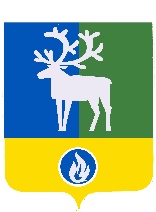 БЕЛОЯРСКИЙ РАЙОНХАНТЫ-МАНСИЙСКИЙ АВТОНОМНЫЙ ОКРУГ - ЮГРАДУМА БЕЛОЯРСКОГО РАЙОНАРЕШЕНИЕ                   от 12 июля 2022 года                                                                                                      № 41      О внесении изменений в приложение к решению Думы Белоярского района от 27 марта 2015 года № 540	Дума Белоярского района р е ш и л а:	1. Внести в приложение «Порядок продажи жилых помещений, находящихся в муниципальной собственности Белоярского района, занимаемых гражданами на основании договоров найма» к решению Думы Белоярского района от 27 марта 2015 года № 540 «Об утверждении Порядка продажи жилых помещений, находящихся в муниципальной собственности Белоярского района, занимаемых гражданами на основании договоров найма» следующие изменения:	1) в разделе 2:	а) в пункте 2.3 слова «ключевой ставки» заменить словами «1/3 ключевой ставки»;	б) абзац четвертый пункта 2.12 дополнить словами «и (или) сведения о трудовой деятельности»;	2) абзац одиннадцатый пункта 3.1 раздела 3 дополнить словами «и (или) сведения о трудовой деятельности».2. Опубликовать настоящее решение в газете «Белоярские вести. Официальный выпуск».3. Настоящее решение вступает в силу после его официального опубликования.              Председатель Думы Белоярского района                                                          А.Г. Берестов  Глава Белоярского района                                                                                  С.П. Маненков